साक्षात्कार (Walk-in Interview)विद्यालय शालीमार बाग में सत्र 2024-25 हेतु अनुबंध आधारित पूर्णतः अंशकालिक संविदा शिक्षक के निम्न पदों का पैनल तैयार करने के लिए साक्षात्कार किया जाएगाl उम्मीदवार आवेदन पत्र के साथ अपने मूल प्रमाण-पत्र, उनकी फोटोकॉपी, 2 पासपोर्ट फोटो के साथ साक्षात्कार वाले दिन विद्यालय में उपस्थित होंl पी.एम.श्री.केन्द्रीय विद्यालय शालीमार बाग (दिल्ली संभाग)P.M.SHRI Kendriya Vidyalaya Shalimar Bagh (Delhi Region)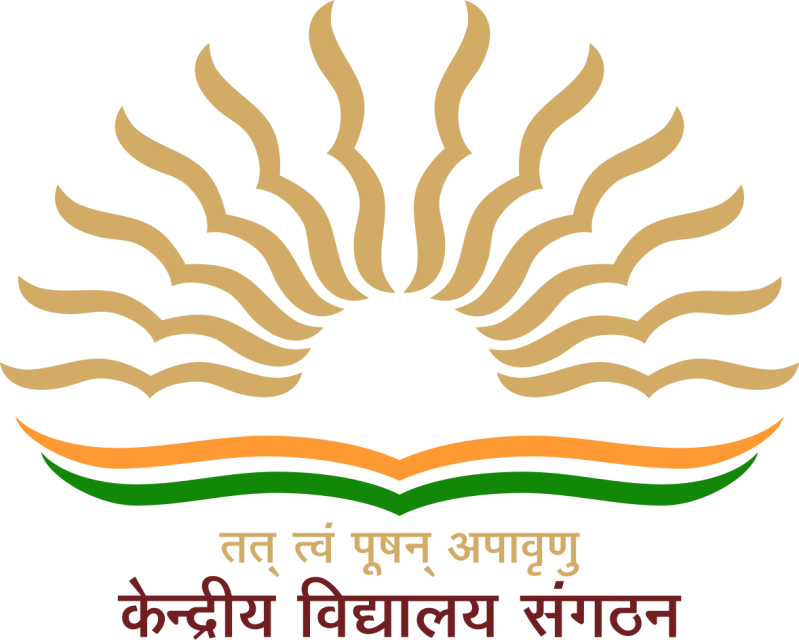 Information-BookletInterview for Part- Time Contractual Panel (Session : 2024-25)IMPORTANT NOTE:Minimum and Maximum age limit shall be 18 and 65 years respectively.      न्यूनतम तथा अविकतम आयु सीमा क्रमशः 18 तथा 65 वर्ष होगी |No TA/DA will be paid for attending interview.आने-जाने हेतु किसी प्रकार का मानदेय (टी.ए.डी.ए.) नहीं दिया जायेगा। Remuneration and working hours would be as per KVS norms.पारिश्रमिक तथा कार्य-अवधि के.वि.सं. के नियमानुसार होगा | Separate applications will be accepted for different post.अलग अलग पदों के लिए अलग अलग आवेदन देने होंगे। Proficiency in teaching in Hindi and English medium is required.हिंदी तथा अंग्रेज़ी माध्यम से पढ़ाने में निपुणता होनी चाइये। Computer Knowledge is desirable.कंप्यूटर की  सामान्य जानकारी अपेक्षित है। This interview is only for preparing a panel of different posts to be engaged on purely parttime contractual basis during the academic year 2024-25 and does not confer any right to get regular appointment in KVS.यह वाक-इन- साक्षात्कार विभिन्न  पदों हेतु एक पैनल बनाकर आवश्यकता के अनुरूप पूर्ण रूप से अस्थायी पार्ट-टाइम शिक्षक शैक्षिक सत्र 2024-25 हेतु तैयार की जा रही हैं तथा यह आवेदक को नियुक्ति हेतु कोई अधिकार प्रदान नहीं करता हैं| Registration is essential to appear in the interview.साक्षात्कार में उपस्थित होने के लिए पंजीकरण आवश्यक है और यह केवल साक्षात्कार के दिन सभी सुबह 08:00 बजे से 10:00 बजे तक होगा। Interview process would start from 09:00 AM onward on stipulated date.साक्षात्कार प्रक्रिया निर्धारित तिथि पर सुबह 09:00 बजे से शुरू होगी।Candidate would appear in the interview with duly filled registration form, self-attested photocopies of the documents with its original for verification.उम्मीदवार सत्यापन के लिए मूल रूप से भरे हुए पंजीकरण फॉर्म, दस्तावेजों की स्व-सत्यापित	फोटो कॉपी के साथ साक्षात्कार में उपस्थित होंगे। In case of any ambiguity in Hindi/English version, English Version will be finally accepted.हिंदी/ अंग्रेजी संस्करण में किसी भी अस्पष्टता के मामले में, अंग्रेजी संस्करण को अंतिम रूप सेस्वीकार किया जाएगा।नियम एवं शर्तें TERMS AND CONDITIONSकेन्द्रीय  विद्यालय शालीमार बाग द्वारा  संविदा पर स्रातकोत्तर शिक्षक राजनीति विज्ञान डॉक्टर्स, नर्स, काउंसलर , कोच (विभिन्न खेलों से संबंधित), , विशेष शिक्षक, कंप्यूटर प्रशिक्षक , के पदों पर  आवेदन  आमंत्रित किए जा रहे हैं।Kendriya Vidyalaya Shalimar Bagh invites applications to fill the vacancies.सामान्य नियम एवं शर्तें/ GENERAL TERMS AND CONDITIONS:आवेदन करने वाले अभ्यर्थियों की शैक्षणिक अर्हता केंद्रीय विद्यालय संगठन के मानदंडों के अनुसार होनी चाहिए Educational qualifications will be as per KVS norms.शैक्षिक योग्यता एवं अनुभव प्रमाण पत्र की स्व-सत्यापित फोटोकॉपी आवेदन पत्र के साथ जमा करनी होगी।Self-attested photocopies of the educational qualifications and experience certificates should be submitted with the application.मूल दस्तावेज साक्षात्कार के समय सत्यापन के लिए लाए जाने चाहिए ।Original documents should be brought for verification at the time of interview.संविदा शिक्षकों की सेवाएं नियमित शिक्षक की नियुक्ति होने तक या शैक्षणिक सत्र समाप्ति, जो भी पहले हो, तक ली जाएँगी। हालांकि, यदि उनका प्रदर्शन संतोषजनक न रहा, तो उनकी सेवाएं पहले भी समाप्त की जा सकती हैं।The contractual teachers would be engaged till such time the regular teacher joins or the end of the academic session, whichever is earlier. However, their services can be terminated earlier if their performance is not satisfactory.उम्मीदवारों को कंप्यूटर पर काम करने का ज्ञान होना चाहिए और केवीएस द्वारा प्रदान किए गए प्लेटफार्मों जैसे कि गूगल Google क्लासरूम, गूगल मीट, क्लासरूम लाइव, आदि का उपयोग करके हाइब्रिड मोड में पढ़ाने में सक्षम होना चाहिए।The candidates must have working knowledge of computer and must be capable of teaching in hybrid mode using the platforms provided by KVS, like Google Classroom, Google Meet, Classroom live, etc.ड्रेस कोड- प्रत्येक शिक्षक सुनिश्चित करे उसका पहनावा साफ सुथरा और सम्मानजनक होना चाहिए। उसे किसी भी सूरत में इस तरह के कपड़े नहीं पहनने चाहिए कि वह छात्र और सहकर्मियों के बीच उत्तेजना, उपहास या दया का पात्र बन जाए।DRESS CODE- Every teacher shall be clean and trim. She/he shall not be casual and informal, while on duty. Her/his dress shall be neat and dignified. She/he shall on no account be dressed so as to become an object of excitement or ridicule or pity at the hands of students and colleagues.संविदा शिक्षकों/ कर्मचारी को उनके द्वारा चयनित संकुल विद्यालय के अधीनस्थ विद्याल के अलावा भी किसी अन्य संकुल के विद्यालयों में अंशकालिक संविदा आधारित नियुक्ति  दी जा सकती है।Contractual teachers/ staffs may be appointed on purely contractual basis in Vidyalaya’s of cluster selected by him/ her. Further if vacancies exist in Vidyalaya’s of another cluster, he or she may be considered too.पारिश्रमिक  का भुगतान PAYMENT OF REMUNERATION:संविदा शिक्षकों को मासिक आधार पर समेकित भुगतान निम्न दर के अनुसार किया जायेगा।Consolidated payment on monthly basis shall be made to the contractual teachers as per the following rate:PGT(All subjects) - ₹ 27,500 per monthComputer Instructor (VI to X Classes)- ₹26,250 per monthComputer Instructor (III to V classes)- ₹ 21,250 per monthVocational Instructor:Sports Coach - ₹ 21,250 per monthSpecial Educator- ₹ 21,250 per monthCounsellor- ₹ 26,250 per monthDoctor - ₹ 1000 per working dayNurse - ₹ 750 per working dayसंविदा के आधार पर नियुक्त शिक्षकों का नियमित आधार पर नियुक्ति का कोई दावा या अधिकार नहीं होगा और न ही वे केन्द्रीय विद्यालयों के शिक्षकों के संवर्ग में शामिल होंगे। विद्यालय में रिक्ति होने पर भी उम्मीदवार नियुक्ति के लिए किसी प्रकार का दावा नहीं कर सकते है। नियुक्ति पूर्णतः आवश्यकता आधारित होगी।Teachers appointed on contractual basis will have no claim or right for appointment on regular basis, nor will they be a part of the cadre of teachers of Kendriya Vidyalayas.संविदा के आधार पर नियुक्त शिक्षक अवकाश वेतन के हकदार नहीं होंगे और शरद / शीतकालीन अवकाश के दौरान भुगतान की गणना केविएस नियमों के आधार पर की जाएगी।  केविसं Teachers appointed on contractual basis will not be entitled for vacation pay and during Autumn/ Winter Break payment shall be calculated on the basis of KVS norms.कार्य दिवस पर अनुपस्थित रहने पर शिक्षक वेतन के हकदार नहीं होंगे। ड्यूटी से अनुपस्थित रहने की स्थिति में भुगतान की गणना केविएस नियमों के आधार पर की जाएगी ।Teachers will not be entitled for pay, if remain absent on working day. In case of absence from duty, payment will be calculated on basis of KVS norms.शिक्षकों का नौकरी विवरण (पीजीटी) / JOB DESCRIPTION OF TEACHERS (PGT)संविदा शिक्षक, नियमित शिक्षक के समान सभी कर्तव्यों का निर्वहन करेंगे। उनके नौकरी विवरण में निम्नलिखित कार्यबिंदु शामिल हैं-Contractual teachers will perform all the duties similar to a regular teacher. Their job description includes-केवीएस और सीबीएसई मानकों के अनुसार उनके विषय का शिक्षण। Teaching of their subject as per KVS and CBSE standards.कक्षा और गृहकार्य, परीक्षा पत्र, परियोजना कार्य आदि का समय पर जाँच कार्य।Timely correction of class and home assignments, test-papers, projects, etc.परीक्षा विभाग द्वारा दिए जाने वाले विभिन्न परीक्षणों और परीक्षाओं के लिए प्रश्न पत्रों का निर्माण।Setting of question papers for various tests and exams, when asked by the examination department.पाठ योजना तैयार करना और छात्रों का अकादमिक रिकॉर्ड बनाए रखना Preparation of lesson plans and maintain academic record of the studentsछात्रों को पाठ्य सहगामी गतिविधियों, सदन  गतिविधियों, विभिन्न सांस्कृतिक प्रतियोगिताओं आदि के लिए तैयार करना।Preparing the students for co-curricular activities, house activities, various cultural competitions, etc.यदि आवश्यक हो, छात्रों को विद्यालय के बाहर गतिविधियों के लिए अनुरक्षण/एस्कॉर्ट करनाIf required, escorting the students for activities outside Vidyalaya.विद्यालय द्वारा सौंपे गए किसी अन्य कार्य को पूरा करनाCompletion of any other work assigned by Vidyalaya.डॉक्टरों और नर्सों की नौकरी का विवरण JOB DESCRIPTION OF DOCTORS AND NURSES:डॉक्टरों से सभी कार्य दिवसों (आवश्यकतानुसार बुलाए जाने पर)  में दो घंटे की सेवा देने की अपेक्षा की जाती है।The doctors are expected to give two hours of service on all working days(As per need on call).नर्स की सेवाओं की कुल कार्य-अवधि सात घंटे होगी।Services of nurses will be required for half hour before and half hour after Vidyalaya hours. Total Working hours will be 7 hours.प्रस्तावित पारिश्रमिकProposed remuneration:डॉक्टर (न्यूनतम एमबीबीएस और एमसीआई के साथ पंजीकृत) ₹1000 प्रति कार्य दिवस मे दो घंटे के लिए (आवश्यकतानुसार कार्य दिवस पर बुलाये जाने पर)Doctor (Minimum MBBS and registered with MCI)- ₹1000 per working day for two hoursनर्स ₹750 प्रति कार्य दिवसNurse ₹750 per working dayडॉक्टर और नर्स साल में दो बार छात्रों का मेडिकल चेकअप करेंगे।	Doctor and nurse shall do the medical check-up of the students twice a year.वे स्कूल में सभी आपात स्थितियों के लिए उपलब्ध होंगे। They shall be available for all emergencies in school.वे स्वास्थ्य से संबंधित मुद्दों जैसे मोटापा, कुपोषण, आहार, संचारी रोग, किशोर संबंधी समस्याओं, स्वास्थ्य और स्वच्छता आदि पर सभा और कक्षाओं में जागरूकता कार्यक्रम चलाएंगे।They will carry out awareness programme in assembly and classrooms on issues related to health like obesity, malnutrition, diet, communicable diseases, adolescent related problems, health and hygiene, etc.काउंसलर की नौकरी का विवरण   JOB DESCRIPTION OF COUNSELLORS:1. काउंसलर छात्रों के मानसिक स्वास्थ्य की देखरेख  करेंगे और आवश्यकता पड़ने पर उन्हें मार्गदर्शन प्रदान करेंगे।Counsellors will address the mental health of the students and provide them guidance as and when required.वें जीवन कौशल और मूल्यों को बढ़ाने के लिए जागरूकता कार्यक्रम चलाएंगे।They will carry out awareness programmes to enhance life skills and values. वे छात्रों के व्यवहार पैटर्न का ध्यान रखेंगे और स्कूल अनुशासन में योगदान देंगे।They will address the behaviour pattern of the students and contribute to school discipline.4. उनके काम की प्रकृति में परीक्षा के डर, तनाव प्रबंधन, अध्ययन कौशल और तकनीकी समस्या आदि जैसे विषयों से निपटने के अलावा, कम उपलब्धि और उच्च उपलब्धि प्राप्त करने वाले छात्र शामिल हैं।Their nature of work involves low achieving, under achieving, and high achieving students, besides dealing with topics like examination fear, stress management, study skills and techniques, etc.वे करियर मार्गदर्शन प्रदान करेंगे और छात्रों को उनकी रुचियों और योग्यताओं का आकलन करने में मदद करेंगे।They will provide career guidance and help the students in assessing their interests and aptitudes. खेल कोच, कंप्यूटर प्रशिक्षक , काउंसलर की नौकरी का विवरण / JOB DESCRIPTION OF SPORTS COACH. COMPUTER INSTRUCTOR,  COUNSELLOR सभी विषयों के प्रशिक्षक नियमित शिक्षकों के समान सभी कर्तव्यों का पालन करेंगे। उनके नौकरी विवरण में शामिल हैंThe instructors and coaches will perform all the duties similar to regular teachers in these subjects. Their job description includes-1. छात्रों में रचनात्मक अभिव्यक्ति / शिक्षण तकनीकों, रणनीति और खेल गतिविधियों के प्रासंगिक कौशल का विकास करना / कंप्यूटर विषय की कार्यक्षमता के विकास हेतु सैद्धांतिक एवं प्रायोगिक दक्षता प्रदान करनाDeveloping the ability of creative expression/ teaching techniques, tactics and relevant skills of sports activities in students/ to provide theoretical and applied instructions in computer functionalityउनके विषयों से संबंधित पाठ योजना विकसित करना। Developing lessons plans related to their subjectsनियमित शिक्षकों को उनके विषय से संबंधित दक्षता विकसित करने में सहायता करनाAssisting the regular teachers in developing the proficiencies related to their subjectछात्रों को विभिन्न स्कूल स्तर, क्षेत्रीय स्तर और राष्ट्रीय स्तर की प्रतियोगिताओं के लिए तैयार करनाPreparing the students for various school level, regional level and national level competitionsविशेष शिक्षक का नौकरी विवरण / JOB DESCRIPTION OF SPECIAL EDUCATOR:1. विशेष शिक्षक उन छात्रों के साथ काम करेगा जो सीखने, मानसिक, भावनात्मक या शारीरिक रूप से दिव्यांग हैं।Special educator will work with students who have learning, mental, emotional or physical disabilities.वे सामान्य शिक्षा के पाठों को अनुकूलित करेंगे और दिव्यांग छात्रों को विभिन्न विषय पढ़ाएंगे।They will adapt general education lessons and teach various subjects to students with disabilities.3. वे ऐसे छात्रों को बुनियादी कौशल सिखाएंगे जो उनकी दिन-प्रतिदिन की गतिविधियों को सुचारू रूप से करने में उनकी मदद करते हैं।They will teach basic skills to such students that help them in performing their day-to- day activities smoothly.4. वे छात्रों की प्रगति पर नज़र रखने के लिए माता-पिता और स्कूल के कर्मचारियों के साथ सहयोग करेंगे।They will collaborate with parents and school staff to track students’ progress.ELIGIBILITY CRITERIAFor PGTs :-EssentialTwo years’ Integrated Post Graduate Course of Regional College of Education of NCERT in the concerned subject;ORMaster Degree from a recognized University with at least 50%marks in aggregate in the following subjects: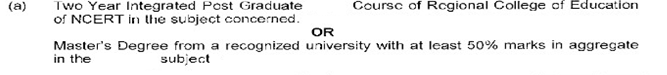 B.Ed. or equivalent degree from recognized universityProficiency in teaching in Hindi and English medium.Desirable :Knowledge of computer applicationsFor Computer Instructor:-Essential :At-least 50 % marks in aggregate in any of the following;B.E or B. Tech. (Computer Science/IT)/BCA/MCA/M.Sc. (Computer Science)/ M.Sc. (Electronics with Computer Science component)/ M.Sc. (IT)/B.Sc. (Computer Science ) from a recognized University.ORBachelor’s/ Master degree in any Science subject/ Mathematics from recognized University with Post Graduate Diploma in Computer Application from government recognized University/ institute.ORPost Graduate degree in any subject with Post Graduate Diploma in Computer Application from government recognized University/ institute / ‘A’ Level from ‘DOEACC’a. Proficiency in teaching in Hindi and English media. Desirable :Knowledge of Tux Paint, Libre Office, Scratch, Python Turtle, PythonFor Special Educators :-XII passed and two year D.Ed. Special education in any of the category of disability.ORXII passed and one year diploma in special education (DSE) in any of the category disability.ORDiploma in community based rehabilitation (DCRB) with six months certificate course in education of children with special needs.ORPost graduate diploma in community based rehabilitation with six months certificate course in education of children with special needs.ORDiploma in Multi rehabilitation worker with six months certificate course in education of children with special needsORJunior diploma in teaching the deafORPrimary level teacher teaching course in visual impairment.ORDiploma in vocational rehabilitation mental retardation (DVR-MR)/ diploma in vocational training and employment mental retardation (DVTE-MR) with six months certificate course in education of children with special needs.ORDiploma in hearing language and speech with six months certificate course in education of children with special needs.ORXII passed with RCI recognized qualification for minimum one year duration and six months with special needs.ORAny other equivalent qualification approved by RCIORGraduate with B.Ed. (special education).ORB.Ed. (General) with one year diploma in special education.ORB.Ed. (General) with two-year diploma in special education.ORB.Ed. (General) with Post Graduate Professional Diploma in Special Education (PGPD).ORB.Ed. Special Education and Post Graduate Professional Certificate in Special Education (PGPC).ORPG Diploma in Special Education (Mental Retardation)ORPG Diploma in Special Education (Multiple Disabilities: Physical And Neurological). ORPG Diploma in Special Education (Locornotor Impairment And Cerebral Palsy).ORSecondary Level Teacher Training Course In Visual Impairment.ORSenior Diploma in Teaching the Deaf.ORBA/ B.Ed. in Visual Impairment.ORAny other equivalent qualification approved by RCIFor Sports Coach:-(v) CounsellorDoctor(vii)  Nurse:Balvatika-3       Teacher 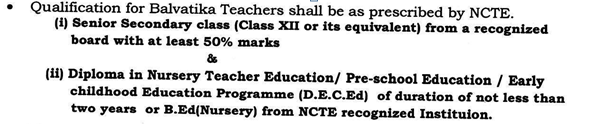 Balvatika-3      Care giver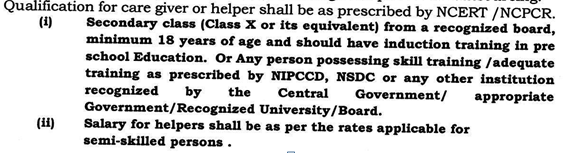 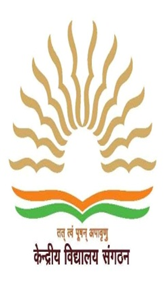 principalkvshalimarbagh@gmail.comwww.shalimarbagh.kvs.ac.in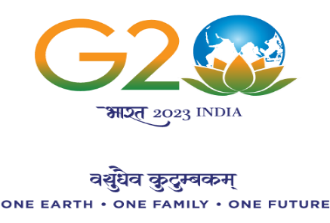 पी.एम.श्री केंद्रीय विद्यालय, शालीमार बाग, PM SHRI KENDRIYA VIDYALAYA, SHALIMARBAGH, ए.एन. ब्लॉक / AN Block,दिल्ली / Delhi - 110 088टेलीफोन नं0 -   011 - 27477494CBSE affiliation No- 2700017पदसाक्षात्कार तिथि एवं समयनोट: पंजीकरण प्रातः 08:00 बजे से 10:00 बजे तक होगा l विलम्ब से आये अभ्यर्थी का साक्षात्कार नहीं लिया जाएगाlBring filled application form Link to download application form :  https://docs.google.com/document/d/14fZ0zaHPuN6IrIeEU7Y0A7-Bj0ilaTyS/edit?usp=sharing&ouid=111205931693412763737&rtpof=true&sd=true पी.जी.टी राजनीति विज्ञानबाल वाटिका – 3( शिक्षक और सहायिका)कंप्यूटर अनुदेशक(प्राथमिक एवं माध्यमिक स्तर),28.02.204 (बुधवार) प्रातः 09:00 बजे सेनोट: पंजीकरण प्रातः 08:00 बजे से 10:00 बजे तक होगा l विलम्ब से आये अभ्यर्थी का साक्षात्कार नहीं लिया जाएगाlBring filled application form Link to download application form :  https://docs.google.com/document/d/14fZ0zaHPuN6IrIeEU7Y0A7-Bj0ilaTyS/edit?usp=sharing&ouid=111205931693412763737&rtpof=true&sd=true स्पोर्ट्स कोच,डॉक्टर, स्टाफ नर्स, परामर्श दाता (Counsellor),स्पेशल एजुकेटर (चूंकि विद्यालय में अध्ययनरत विशेष विद्यार्थियों में स्वलीन (Autism) श्रेणी में है अतः स्वलीनता (Autism) विशेषज्ञों को वरीयता दी जाएगी।29.02.2024 (गुरुवार) प्रातः 09:00 बजे सेनोट: पंजीकरण प्रातः 08:00 बजे से 10:00 बजे तक होगा l विलम्ब से आये अभ्यर्थी का साक्षात्कार नहीं लिया जाएगाlBring filled application form Link to download application form :  https://docs.google.com/document/d/14fZ0zaHPuN6IrIeEU7Y0A7-Bj0ilaTyS/edit?usp=sharing&ouid=111205931693412763737&rtpof=true&sd=true S.NO.POST (SUBJECT)SUBJECT AT POST GRADUATE LEVEL1PGT (Political Science)Political ScienceSL. NOName of the postQualification1.Sports CoachDiploma from NSNIS/B.P.Ed./Graduation in Physical Education/ represented at National level /Inter university level. Any equivalent coaching experience of recognized institution.1.CounsellorEssential:B.A. / B.Sc. (Psychology) with Certificate of Diploma in Counselling from a recognized college or University.Desirable :Minimum of one year Experience in providing career educational counseling to students at schools.ORWorking knowledge and experience in Placement bureaus.ORRegistration with rehabilitation council of India as Vocational Counselor.3.DoctorMinimum MBBS and registered with MCI4.NurseThree year Diploma in General Nursing and Midwifery or B.Sc. in nursing from recognized institution.